FIT SpecialistWhether you walk, run, exercise or simply need advice and motivation to lead an active lifestyle, the experts at Fleet Feet Sports can help. Through our Fitlosophy, we will work with you to evaluate your individual needs and natural biomechanics to help select the products that offer the best fit and function for you. What is Fitlosophy? It's our philosophy on how we fit your life — from proper fitting footwear, apparel and accessories to events and programming that align with your lifestyle and inspire you to walk, run and be fit.  

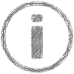 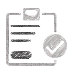 Responsible for managing our customer experience on the sales floor by engaging customers, problem-solving customer needs, creating an upbeat and inclusive atmosphere, and maintaining an attractive sales floor.  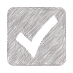 Willingness to go above and beyond when needed, flexibility and positive reaction to change.  Ability to meet and exceed sales goals, sense of who we are and what our customer comes to us to find.  Ability to balance customer service with tasking.  Available evenings and weekends.  Retail experience is always welcomed!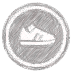 Work with customers to ensure proper fitting of footwear and sports bras utilizing our FITlosophyBe proactive in learning the details of each shoe, apparel item, and accessory in the store as well as fit and functionWork one-on-one and as a team to ensure each customer receives a unique customer experience from the sales floor to the cash wrapBuild genuine relationships with customers through active listeningDetermine the customer’s needs and offer suggestions or alternativesHelp to maintain organization, cleanliness, and restock storewideBe an ambassador for Fleet Feet Sports at all activities, functions, and happeningsHave FUN!!Email your resume to michael@fleetfeetws.com.  Be sure to reference this job and tell us why you’d be a great fit with our team!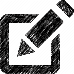 